嘉義縣  大鄉     國民   小    學111學年度雙語國家政策－口說英語展能樂學計畫國民中小學英語日活動成果報告表(表格不夠，請自行增列）活動名稱聖誕點燈聖誕點燈辦理日期111.12.21辦理地點本校中走廊本校中走廊參加人數147人成果摘要-活動內容介紹及特色說明(列點說明)本校於聖誕節前皆會佈置燈海、聖誕樹、祝福卡片，並舉行點燈儀式。學生會齊唱英語聖誕歌曲，學校贈送耶誕禮物給學生。本校於聖誕節前皆會佈置燈海、聖誕樹、祝福卡片，並舉行點燈儀式。學生會齊唱英語聖誕歌曲，學校贈送耶誕禮物給學生。本校於聖誕節前皆會佈置燈海、聖誕樹、祝福卡片，並舉行點燈儀式。學生會齊唱英語聖誕歌曲，學校贈送耶誕禮物給學生。本校於聖誕節前皆會佈置燈海、聖誕樹、祝福卡片，並舉行點燈儀式。學生會齊唱英語聖誕歌曲，學校贈送耶誕禮物給學生。檢討或建議事項透過聖誕節相關活動融入英語歌唱及感謝語祝福語教學，是很棒的方式。透過聖誕節相關活動融入英語歌唱及感謝語祝福語教學，是很棒的方式。透過聖誕節相關活動融入英語歌唱及感謝語祝福語教學，是很棒的方式。透過聖誕節相關活動融入英語歌唱及感謝語祝福語教學，是很棒的方式。照片說明（4-10張）照片說明（4-10張）照片說明（4-10張）照片說明（4-10張）照片說明（4-10張）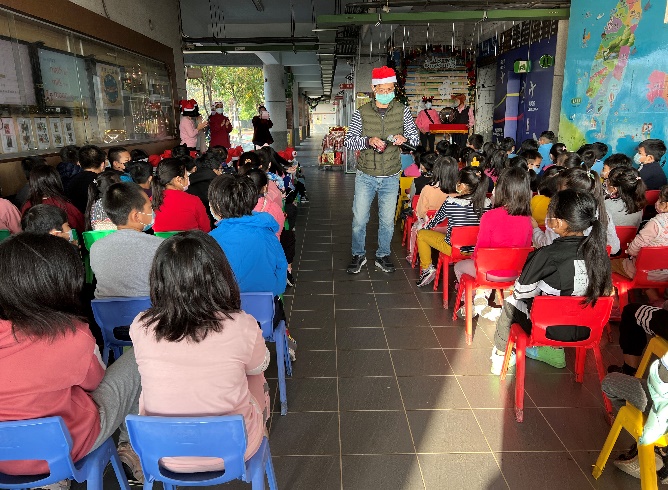 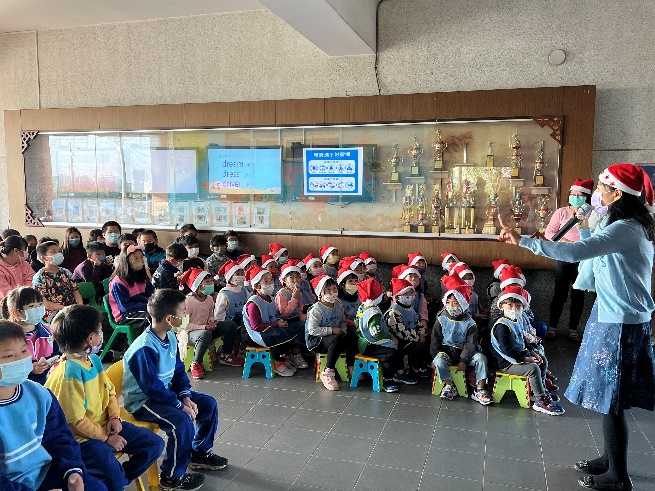 學生唱聖誕歌曲White Christmas學生唱聖誕歌曲White Christmas主持人帶領學生唱聖誕歌曲White Christmas主持人帶領學生唱聖誕歌曲White Christmas主持人帶領學生唱聖誕歌曲White Christmas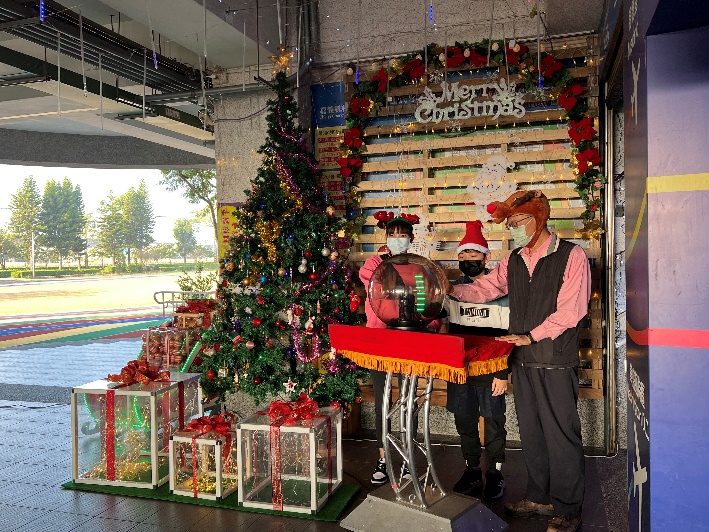 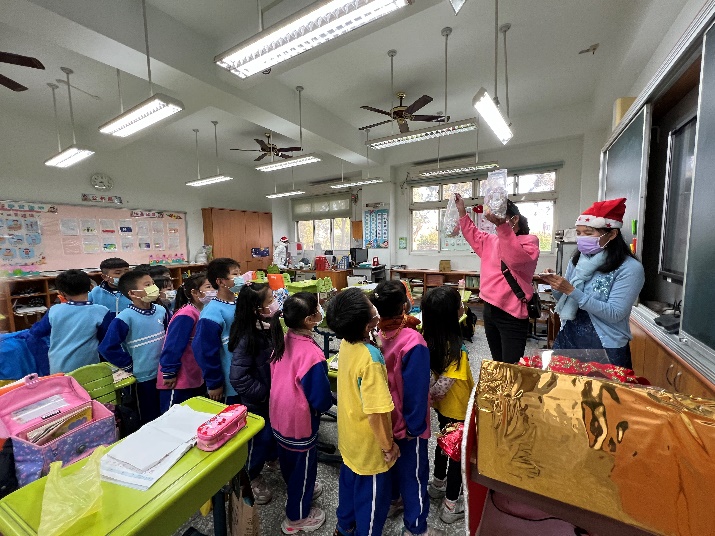 學生唱聖誕歌曲後進行點燈學生唱聖誕歌曲後進行點燈家長會長至班上發放聖誕禮物，並請學生用英語講祝福語家長會長至班上發放聖誕禮物，並請學生用英語講祝福語家長會長至班上發放聖誕禮物，並請學生用英語講祝福語